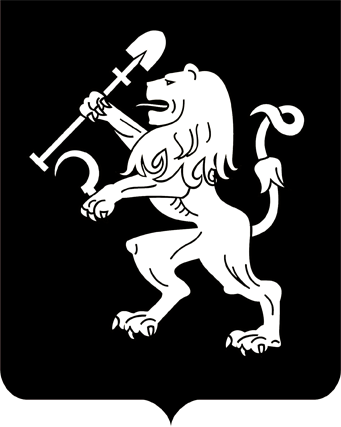 АДМИНИСТРАЦИЯ ГОРОДА КРАСНОЯРСКАПОСТАНОВЛЕНИЕО предупреждении угрозы возникновения чрезвычайной ситуации на земельных участках вдоль правого берега реки Енисей в районефилиала «Центральный» АО «Красноярскнефтепродукт»и Октябрьского мостаВ целях ликвидации угрозы возникновения чрезвычайной ситуации в связи с обнаружением нефтепродуктов на земельных участках вдоль правого берега реки Енисей в районе филиала «Центральный»     АО «Красноярскнефтепродукт» и Октябрьского моста, в соответствии            с Федеральным законом от 21.12.1994 № 68-ФЗ «О защите населения            и территорий от чрезвычайных ситуаций природного и техногенного характера», постановлением Правительства Российской Федерации                   от 30.12.2003 № 794 «О единой государственной системе предупреждения и ликвидации чрезвычайных ситуаций», протоколом заседания            комиссии по предупреждению и ликвидации чрезвычайных ситуа-          ций и обеспечению пожарной безопасности города Красноярска                           от 21.04.2023 № 14/23, руководствуясь ст. 41, 58, 59 Устава города Красноярска,ПОСТАНОВЛЯЮ: 1. Признать ситуацию, сложившуюся на земельных участках вдоль правого берега реки Енисей в районе филиала «Центральный»                    АО «Красноярскнефтепродукт» и Октябрьского моста, представляющей угрозу возникновения чрезвычайной ситуации муниципального                характера. Перевести органы управления и силы городского звена              территориальной подсистемы РСЧС Красноярского края в режим функционирования «Повышенная готовность».Чрезвычайная ситуация муниципального характера может возникнуть на земельных участках вдоль правого берега реки Енисей в районе филиала «Центральный» АО «Красноярскнефтепродукт» и Октябрьского моста.2. Департаменту городского хозяйства администрации города:взаимодействовать с АО «Красноярскнефтепродукт» в целях обеспечения дополнительного мониторинга и необходимых исследований мест возможного выхода нефтепродуктов с земельных участков вдоль правого берега реки Енисей в районе филиала «Центральный»                      АО «Красноярскнефтепродукт» и Октябрьского моста и их миграции               в русло реки Енисей;заключить контракт со специализированной организацией, имеющей лицензию на деятельность по сбору, транспортированию и обезвреживанию нефтепродуктов.3. Главному управлению по гражданской обороне, чрезвычайным ситуациям и пожарной безопасности администрации города совместно         с муниципальным казенным учреждением «Центр обеспечения мероприятий гражданской обороны, чрезвычайных ситуаций и пожарной безопасности города Красноярска» организовать в районе филиала «Центральный» АО «Красноярскнефтепродукт» и Октябрьского моста установку дополнительных боновых заграждений, препятствующих           поступлению нефтепродуктов в реку Енисей, обработку территории сорбентом.  4. Муниципальному казенному учреждению «Центр обеспечения мероприятий гражданской обороны, чрезвычайных ситуаций и пожарной безопасности города Красноярска» для организации мероприятий             по локализации нефтепродуктов и недопущению их выхода в реку Енисей осуществить приобретение дополнительных боновых заграждений, сорбентов, а также других материалов для выполнения профилакти-ческих мероприятий.5. Настоящее постановление опубликовать в газете «Городские новости» и разместить на официальном сайте администрации города.6. Контроль за исполнением настоящего постановления возложить на первого заместителя Главы города Войцеховского В.Н.Глава города                                                                               В.А. Логинов26.04.2023№ 268